05.08.2021Устранение забояУл.Мира, 28, 30а, 34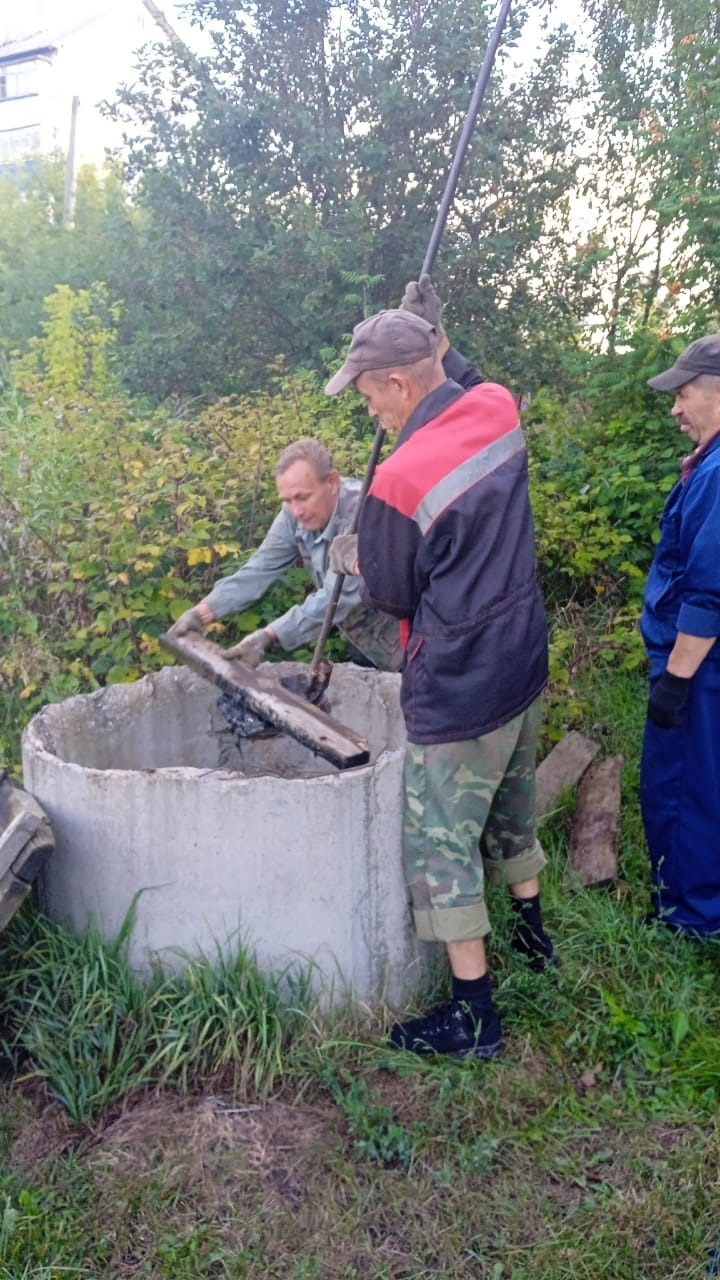 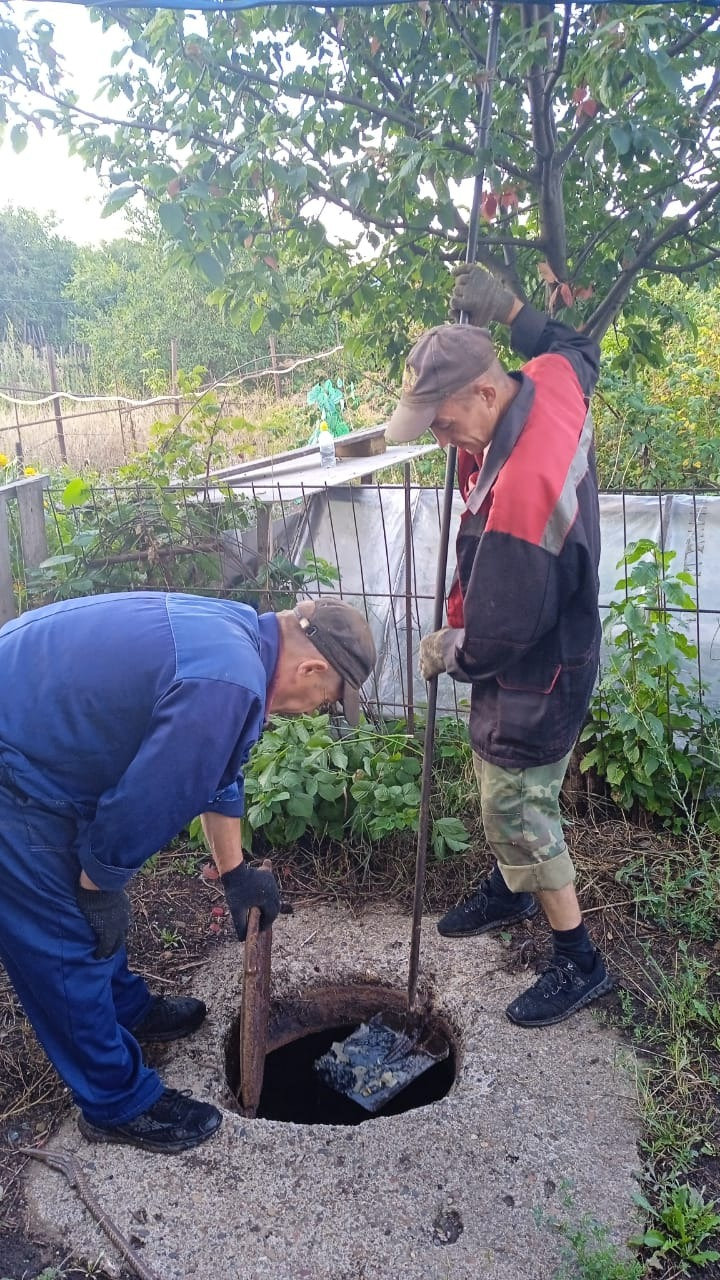 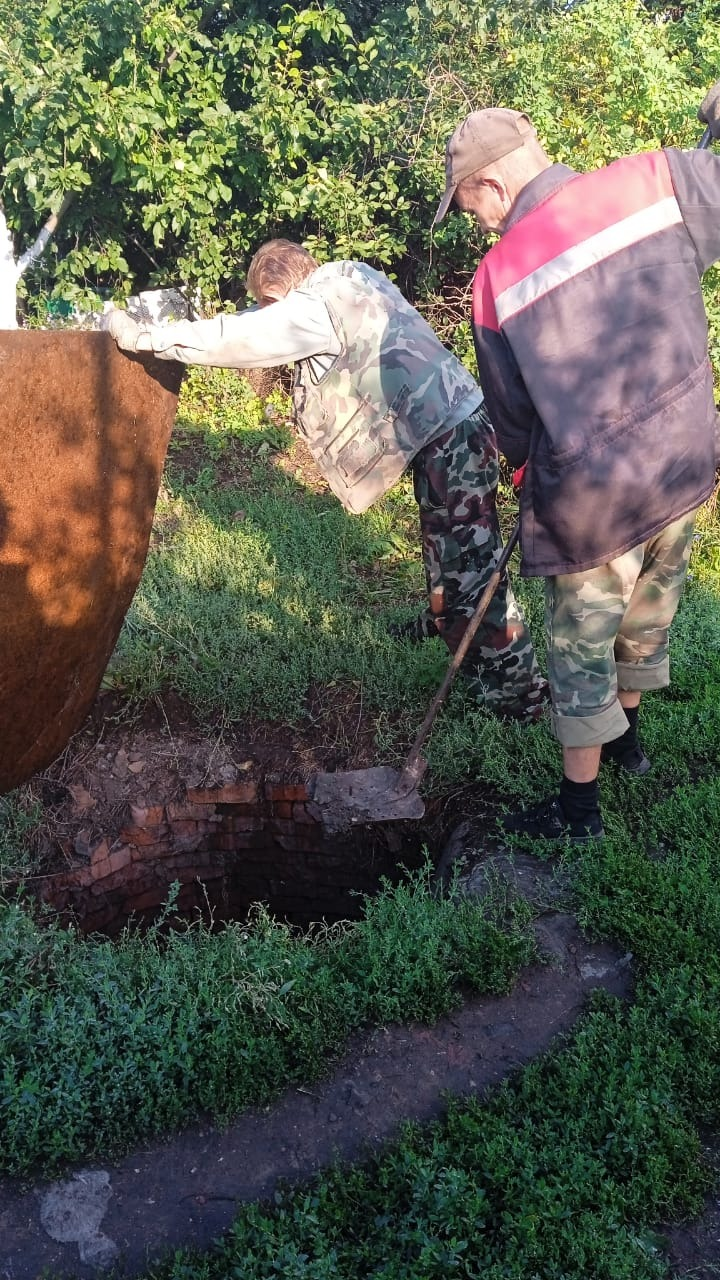 Ул.К.маркса, 68, 70, 88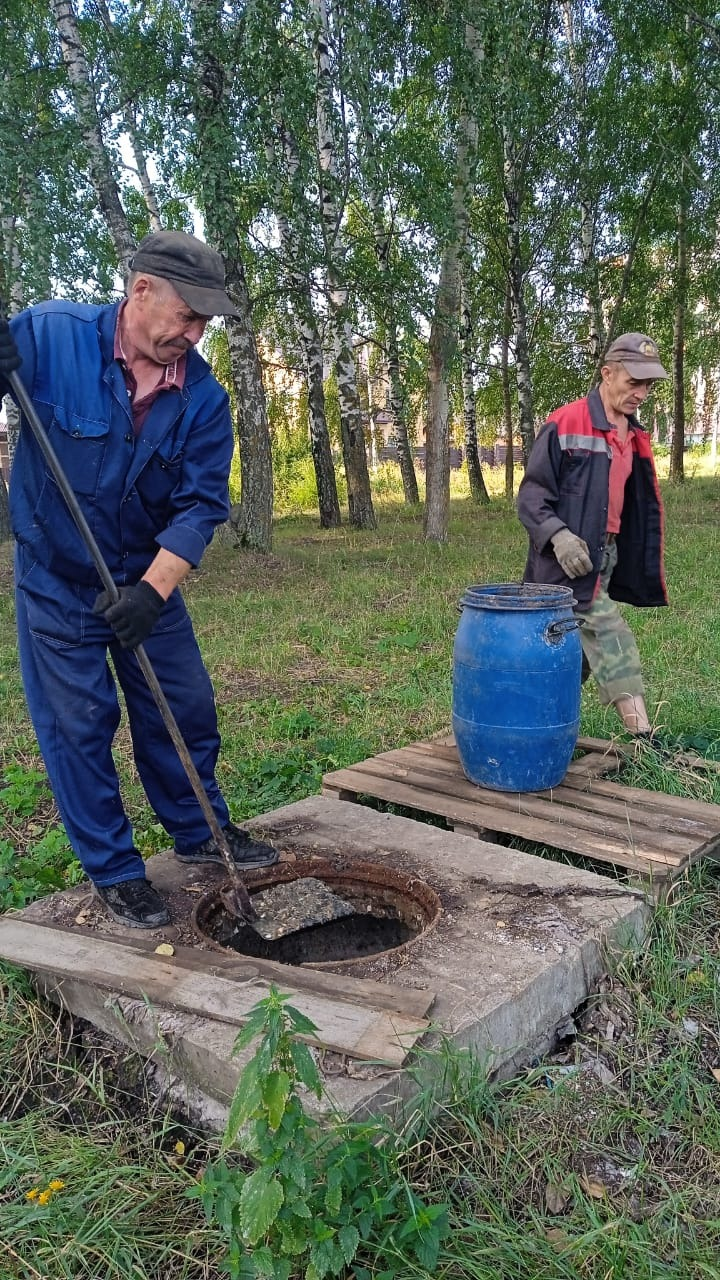 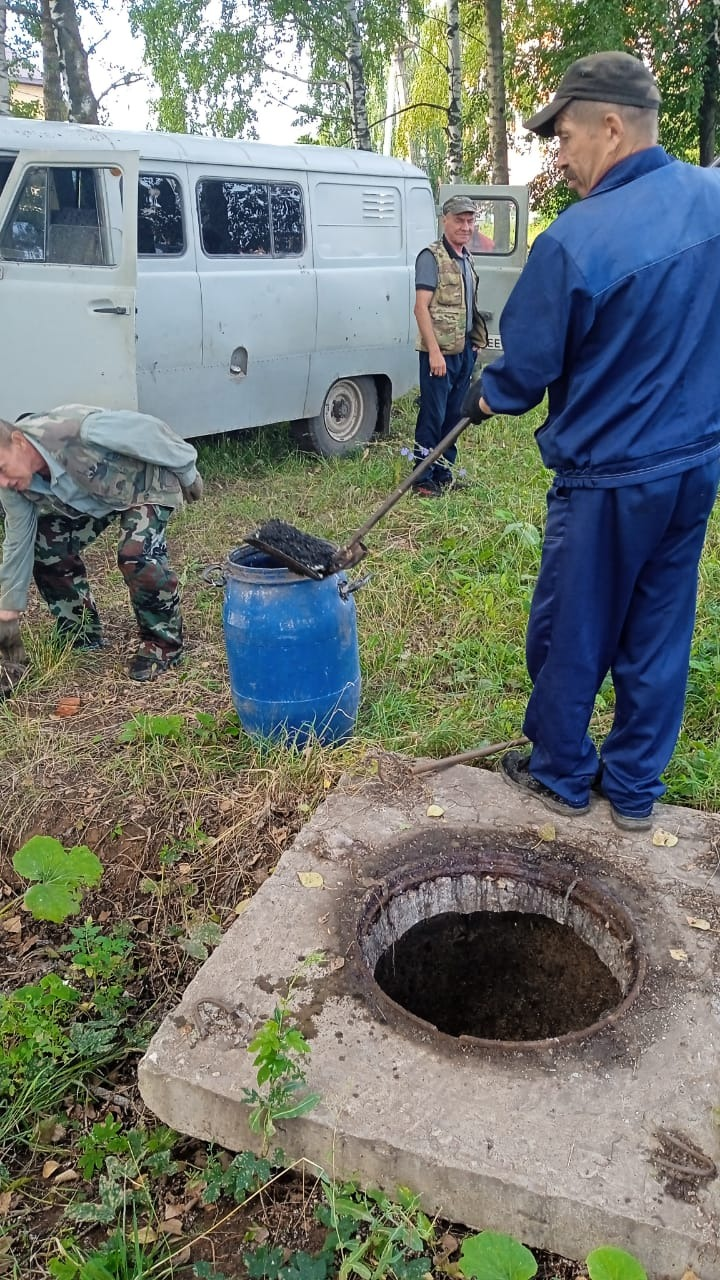 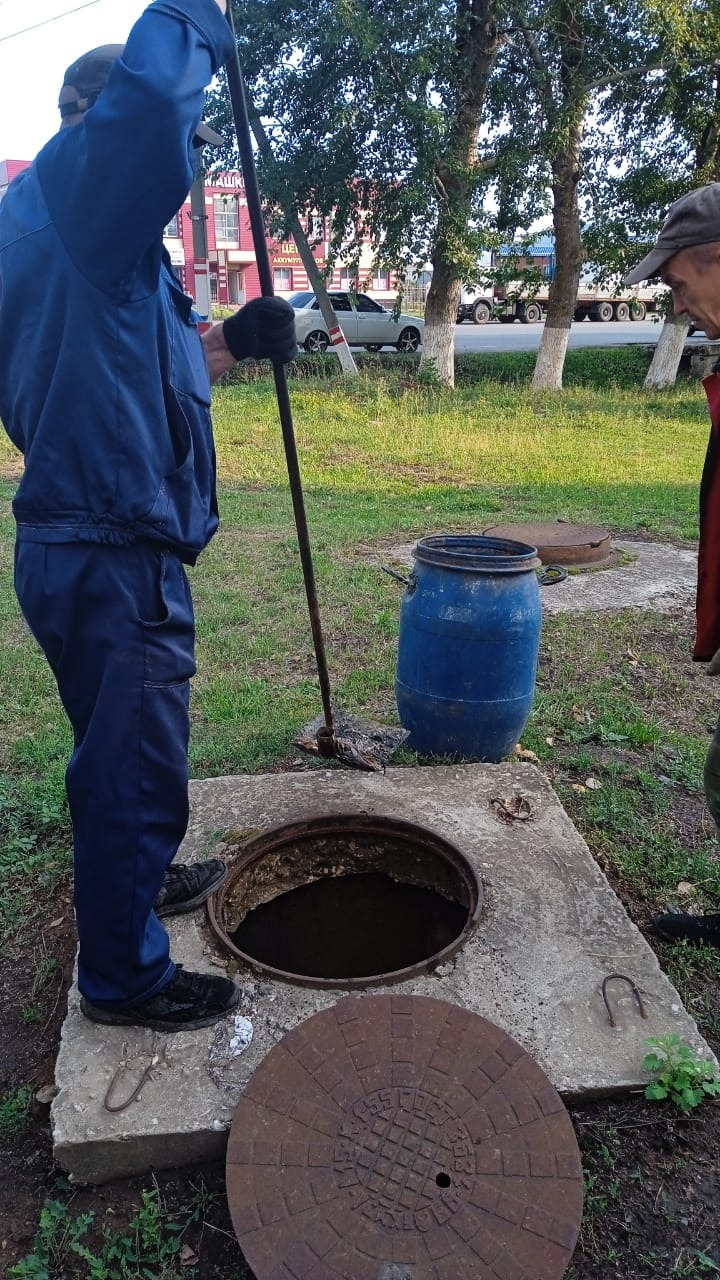 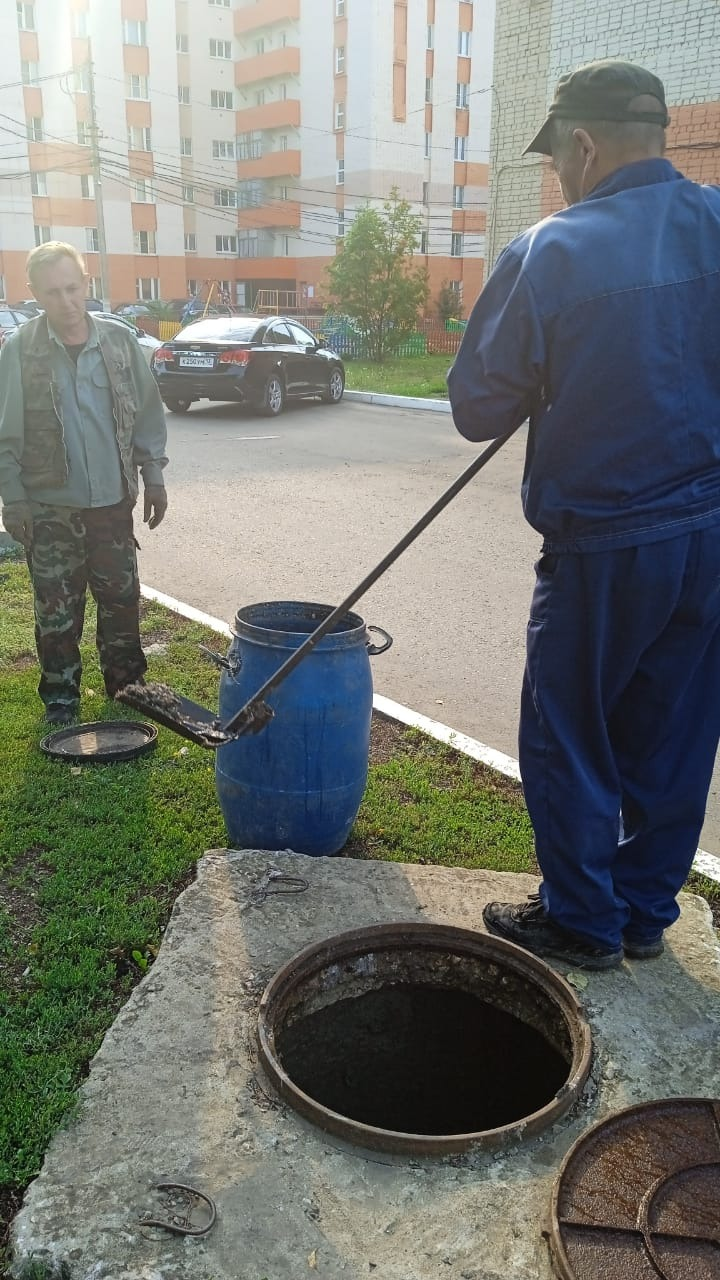 